รายงานผลการปฏิบัติงานแต่ละเดือนตามโครงการ/กิจกรรมที่ได้รับมอบหมาย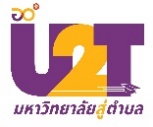 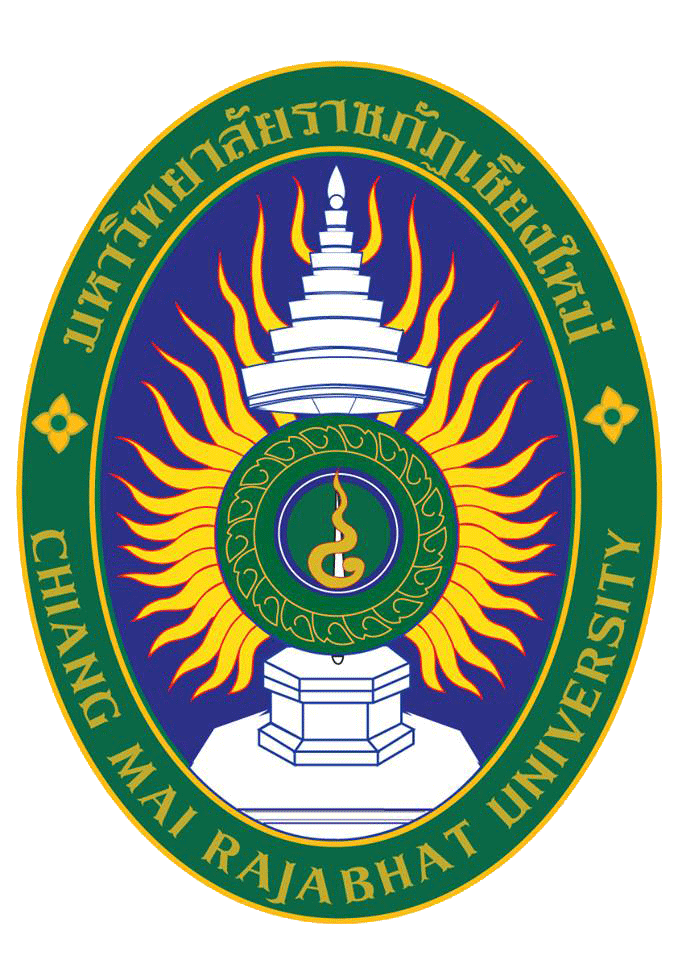 เดือน..........................โครงการยกระดับเศรษฐกิจและสังคมรายตำบลแบบบูรณาการ : มหาวิทยาลัยสู่ตำบล สร้างรากแก้วให้ประเทศ (U2T)มหาวิทยาลัยราชภัฏเชียงใหม่ ตำบล...........................................................อำเภอ...................................................จังหวัด....................................................รายงาน ณ วันที่ ............... เดือน ..................... พ.ศ. .......................ชื่อ – สกุล ..................................................................................................................................................................การเฝ้าระวัง ประสานงานและติดตามข้อมูลสถานการณ์การระบาดของ COVID-19 และโรคระบาดใหม่ (ร่วมกับ ศบค.) บัณฑิตจบใหม่  	 ประชาชน ผลการปฏิบัติงานด้านการสำรวจข้อมูลแบบสำรวจเพื่อเฝ้าระวังการแพร่ระบาดของโรคติดต่ออุบัติใหม่ (Emerging infectious diseases) ทั้ง 4 ชุด (เป้าหมายรายเดือน..................... ผลการดำเนินการ คิดเป็นร้อยละ .......................)        ………………………………………………………………………………………………………………………………………………………………………………………………………………………………………………………………………………………………………………………………………………………………………………………………………………………………………………………………………………………………………………………………………………………………………………………………………………………………………………………………………………………………………………………………………………………………………………………………………………………………………………………………………………………………………………………………………………………………………………………………………………………………………………………………………………ด้านการวิเคราะห์ข้อมูลแบบสำรวจเพื่อเฝ้าระวังการแพร่ระบาดของโรคติดต่ออุบัติใหม่ (Emerging infectious diseases) ทั้ง 4 ชุด (เป้าหมายรายเดือน..................... ผลการดำเนินการ คิดเป็นร้อยละ .......................)        ……………………………………………………………………………………………………………………………………………………………………………………………………………………………………………………………………………………………………………………………………………………………………………………………………………………………………………………………………………………………………………………………………....……………………………………………………………………………………………………………………………………………………………………………………………………………………………………………………………………………………………………………………………………………………………………………………………………………………………………………………………………………………………………………………………………....………………………………………………………………………………………………………………………………………………………………………………………………………………………………………………………………………………………………………………………………………………………....………………………………………………………………………………………………………………………………………………………………………………………………………………………………………………………………………………………………………………………………………………………....ผลการปฏิบัติงานอื่น ๆ ที่อาจารย์ผู้รับผิดชอบตำบล/หน่วยงาน (ตำบล) มอบหมาย………………………………………………………………………………………………………………………………………………………………………………………………………………………………………………………………………………………………………………………………………………………………………………………………………………………………………………………………………………………………………………………………………………………………………………………………………………………………………………………………………………………………………………………………………………………………………………………………………………………………………………………………………………………………………………………………………………………………………………………………………………………………………………………………………………ปัญหาอุปสรรคและแนวทางการแก้ไข……………………………………………………………………………………………………………………………………………………………………………………………………………………………………………………………………………………………………………………………………………………………………………………………………………………………………………………………………………………….…………………………………………………………………………………………………………………………………………………………………………………………………………………………………………………………………………………………………………………………………………………………………………………………………………………………………………………………………………………………………………………………………….……………………………………………ข้อเสนอแนะอื่น ๆ ………………………………………………………………………………………………………………………………………………………………………………………………………………………………………………………………………………………………………………………………………………………………………………………………………………………………………………………..……………………………………….……………………………………ข้าพเจ้า ขอรับรองว่าได้ปฏิบัติงานดังกล่าวข้างต้นในเดือน ................................ พ.ศ. 2564 จริงทุกประการลงชื่อ……………………………………………………………………….(                                       )ผู้รับจ้างงานวันที่                                .ลงชื่อ……………………………………………………………………….(                                       )อาจารย์ผู้รับผิดชอบตำบล...................หน่วยงาน.......................................................วันที่                                .